Прикладное творчествоФасхиева Люция МуратовнаТема: «Кукольный театр.Изготовление пресонажа сказки « Репка».Театрализованная деятельность – неисчерпаемый источник развития чувств, переживаний и эмоциональных открытий, способ приобщения к духовному богатству. Ребята, сегодня мы научимся изготавливать кукол на палочке. Во всем мире кукольный театр стал подлинно народным искусством. Кукольники играли многие народные сказки, притчи, легенды.В каждой стране есть любимые куклы.В Италии любимой куклой считают Пульчинеллу. Пульчинелла переводится как петушок, уж очень он задиристый и смешной.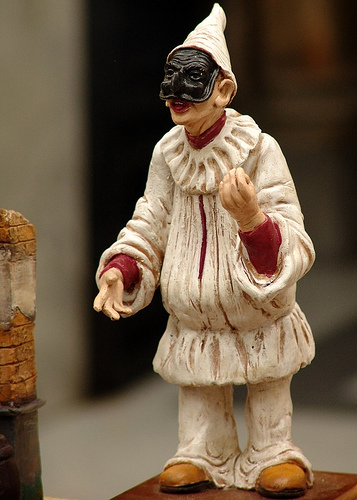 Французы вырезали из дерева веселую куклу Полишинеля. У него огромные глаза и розовые щеки. Секрет настроения куклы зависит от поворота ее головы.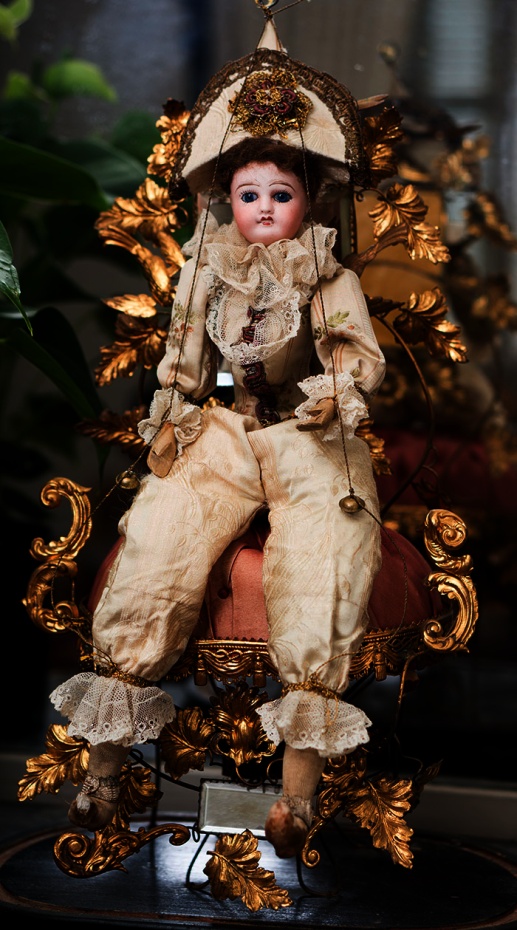 В Англии существует непобедимый Панч, который сражается с придворными, полицейскими, офицерами и палачами. Он всегда побеждает, а публика ликует.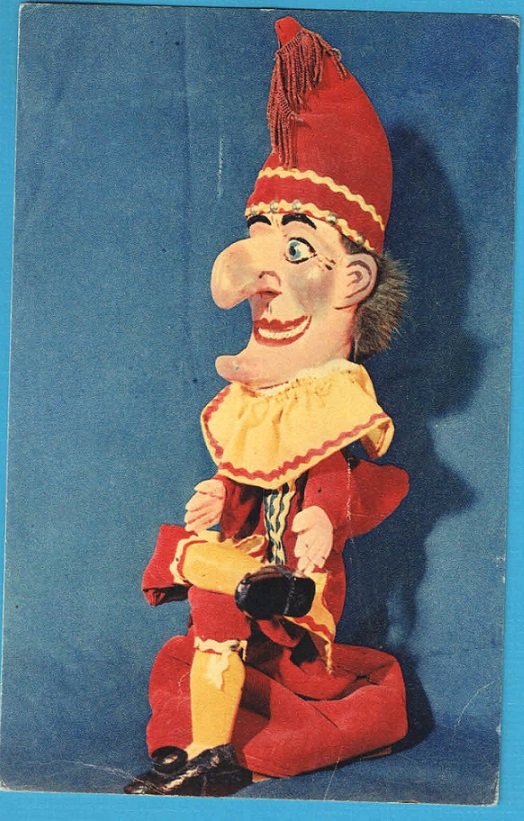 Любимец немецкого народа – Касперле. Он – озорник и плут, играет в пьесах для взрослых и детей.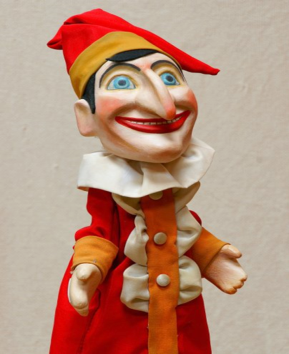 Судьба русского Петрушки тоже счастливая. Народ всегда любил весельчака, легко справляющегося с попами, чертями и другим злом.ПЕТРУШКА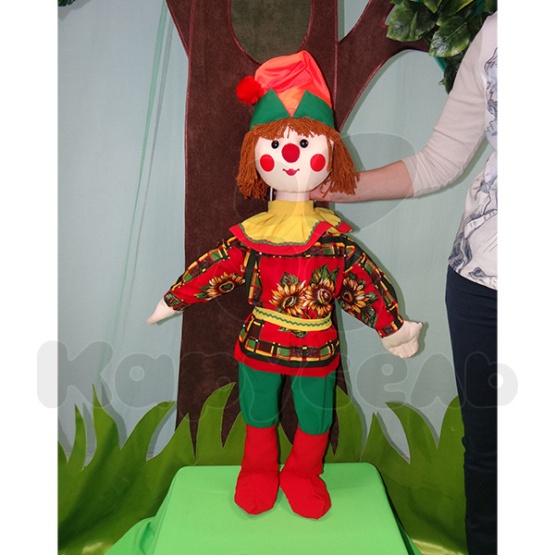 Первое известие о существовании в России кукольного театра датировано 1636 годом, зафиксировано немецким путешественником. В 1700 году состоялись первые в России гастроли кукольниковОдним из самых известных кукольных театров России является Государственный Академический Центральный театр кукол им. С. В. Образцова. Он был организован в 1931 году. Большую часть спектаклей поставил С. В. Образцов, который с 1949 был директором театра. В 1937 году при театре был создан Музей театральных кукол, коллекция которого считается одной из лучших в мире.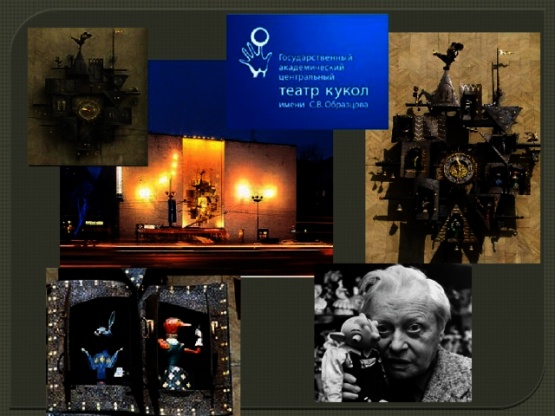 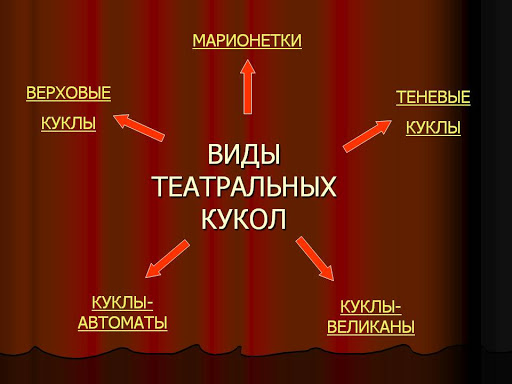 Различают три основных типа театров кукол:1. Театр верховых кукол (перчаточных), управляемых снизу. Актёры-кукловоды в театрах этого типа обычно скрыты от зрителей ширмой.2. Театр низовых кукол (кукол-марионеток), управляемых сверху с помощью ниток, прутов или проволоками. Актёры-кукловоды в театрах этого типа чаще всего тоже скрыты от зрителей, но не ширмой, а верхней занавеской.3. Театр кукол срединных (не верховых и не низовых) кукол, управляемых на уровне актёров-кукловодов.Многообразие форм представления в кукольном театре определяется разнообразием видов кукол и их систем управления.Виды куколМарионетка — разновидность куклы, которую кукловод приводит в движение при помощи нитей.К рукам, ногам, туловищу и голове куклы крепятся верёвки, продеваемые через отверстия так называемого «креста», посредством наклонений которого кукла делает человеческие движения.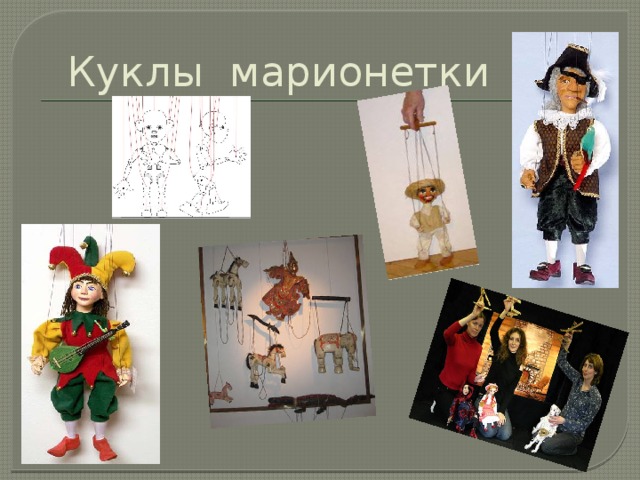 2.Куклы перчаточного типа. Конструкция перчаточных кукол состоит из головы на пальце и перчатки на руке кукловода. Петрушка — один из представителей перчаточных кукол.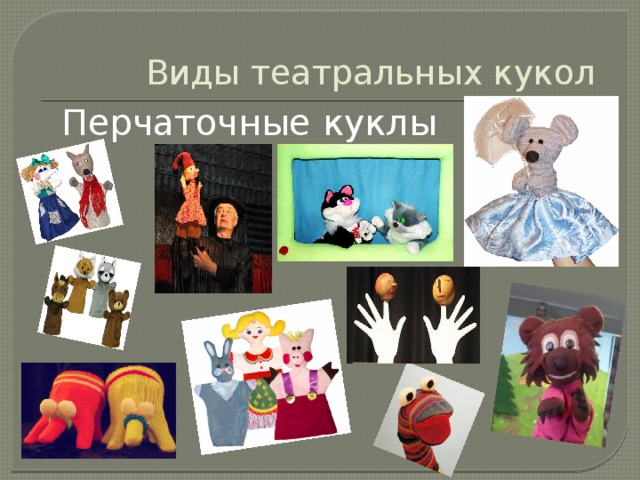 3.Гапитно-тростевые куклы –приводится в движение с помощью трости, на которую надета кукла. У таких кукол может быть не одна, а две трости, тогда и управляется она двумя руками.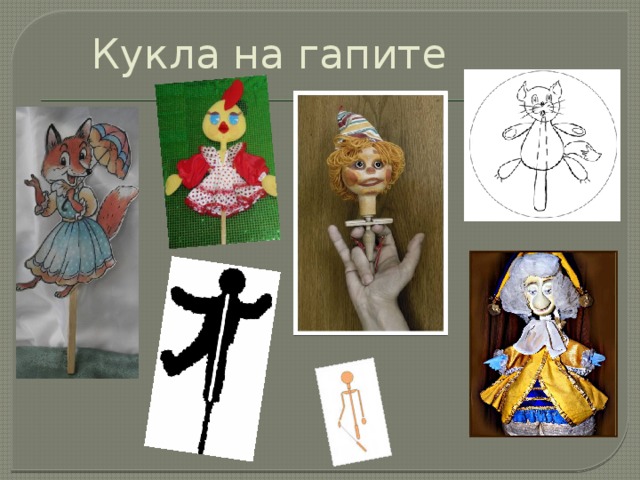 4.Ростовые куклы. Кукла надевается на человека.Изготавливается на специальном каркасе и может быть самых разных размеров.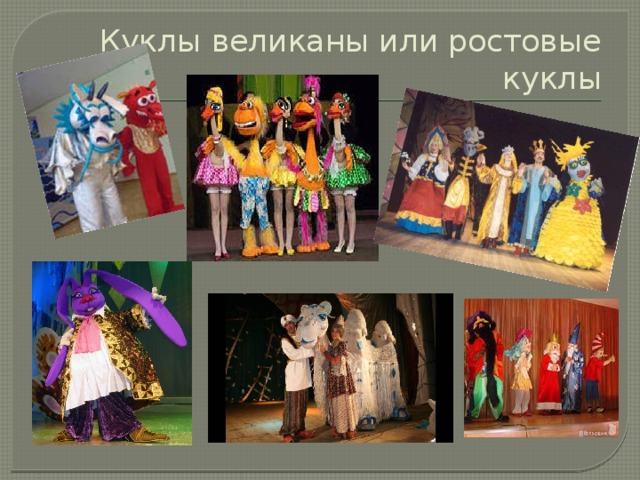 5.Куклы вертепа.Тело куклы насаживается на рукоятку, держа которую кукловод проводит куклу по щели вертепа. Обычно куклы вырезаются из дерева и обшиваются тканью или раскрашиваются.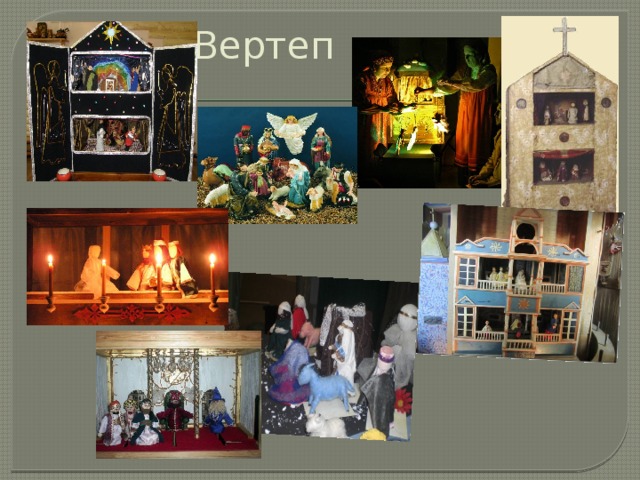 6.Мимирующая кукла - верховая театральная кукла из мягких материалов. Пальцы актера, которые находятся в голове куклы, управляют глазами, ртом, носом куклы.7.Куклы театра теней- плоскостные фигурки.Их показывают их на освещенном экране в виде силуэтов.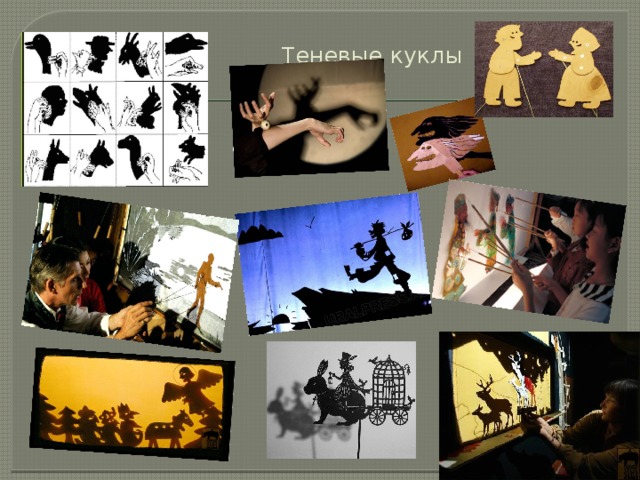 8. Пальчиковый театр.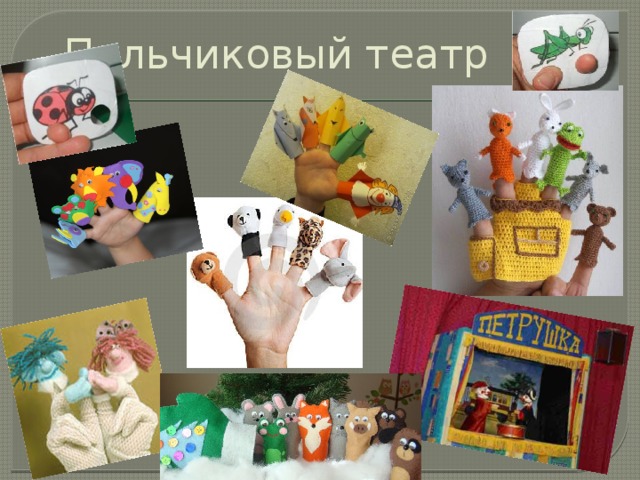 9. Куклы предметного театра.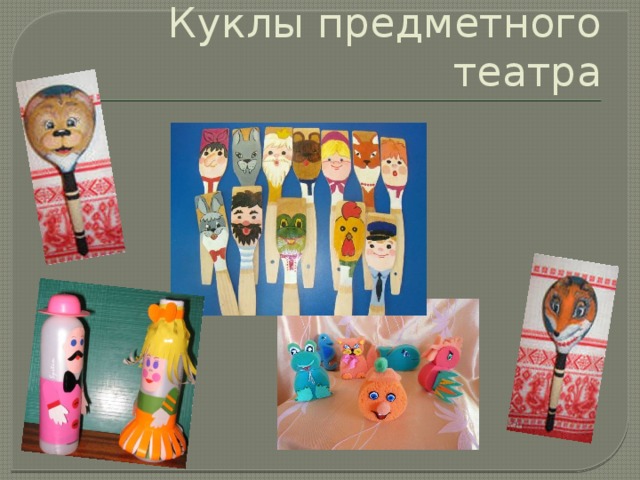 Сегодня мы будем выполнять куклу предметного театра, из подручных материалов.Вот сколько мы с вами узнали. И сегодня мы будем выполнять куклу к русской народной сказке «Репка». Давайте вспомним эту сказку. Сколько персонажей и кто участвовал в этой сказке. О чём она?Предлагаю, выполнить один из них, Внучку. Вы можете после выполнения, по этому же принципу выполнить других персонажей и добавить в вашу сказку. Ну, что, приступаем!?Сегодня нам для творчества  понадобятся, старание, аккуратность и терпение. Материалы и принадлежности для работы:Картонная основаКвадраты ткани разных цветов, со сторонами 10*10 см.Ножницы.Карандаш цветной.Клей ПВА.Шерстяные ниткиПалочки мороженного или для суши.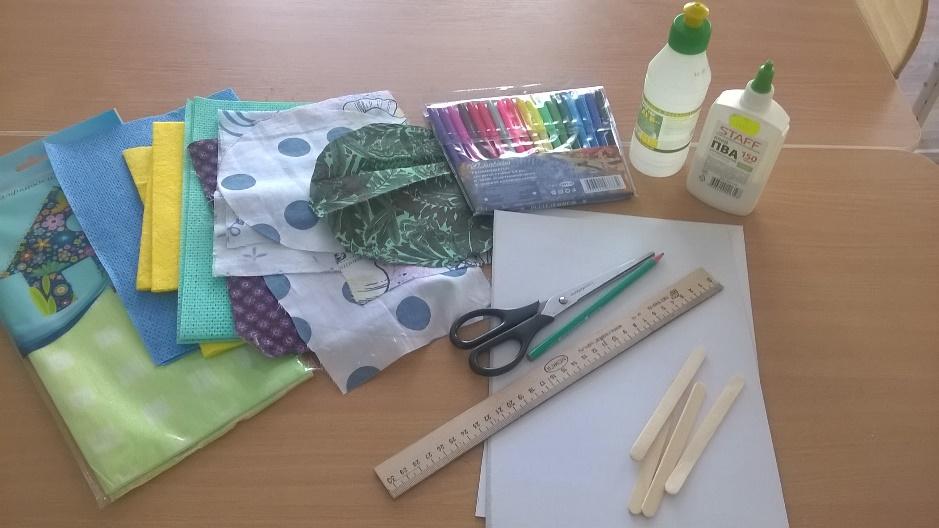 
Приступаем к изготовлению куклы из картона, делаем шаблон. С помощью дырокола делаем три отверстия для закрепления на них будущей прически из ниток.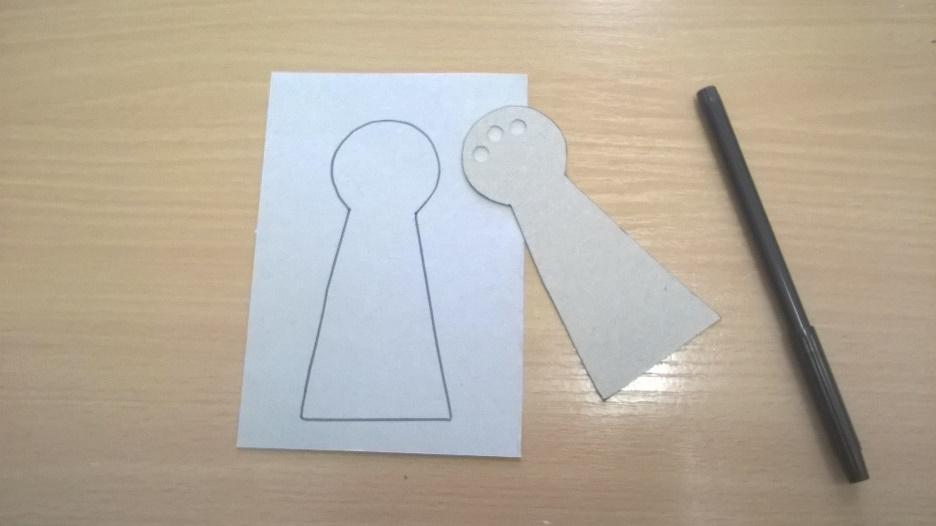 Итак, возьмем каждый по картонной основе и по лоскутку ткани, который вам нравиться.Переносим изображение на ткань, добавляем руки и вырезаем.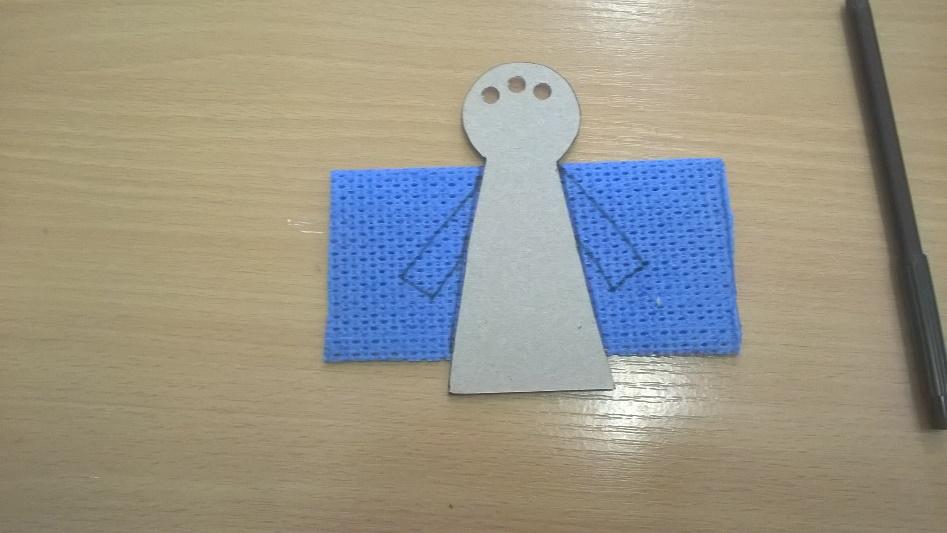 Далее с помощью клея ПВА оденем нашу куклу.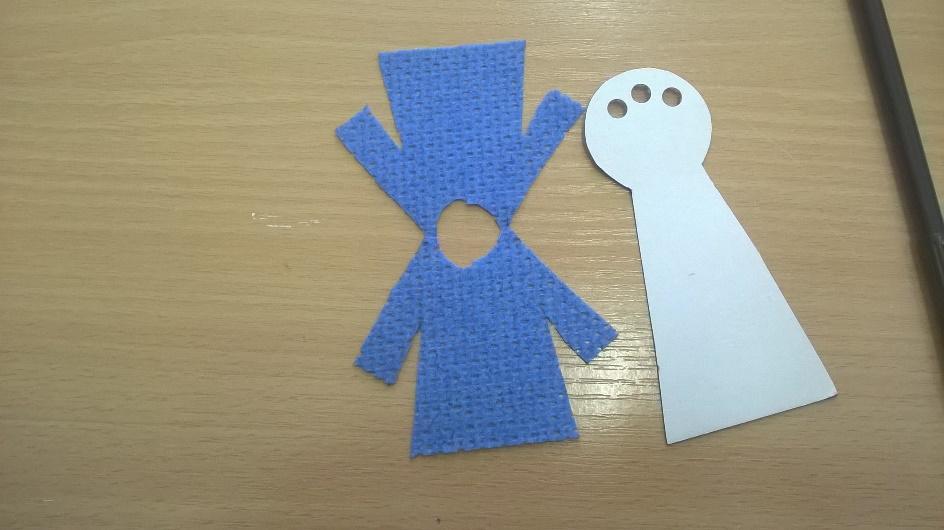 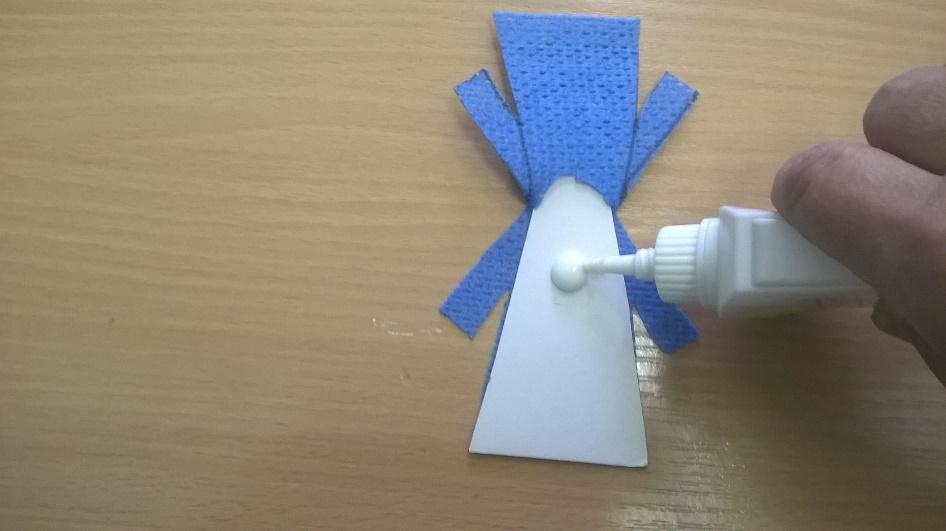 Волосы сделаем из шерстяных ниток. Дополнить образ можно – прической, аксессуарами.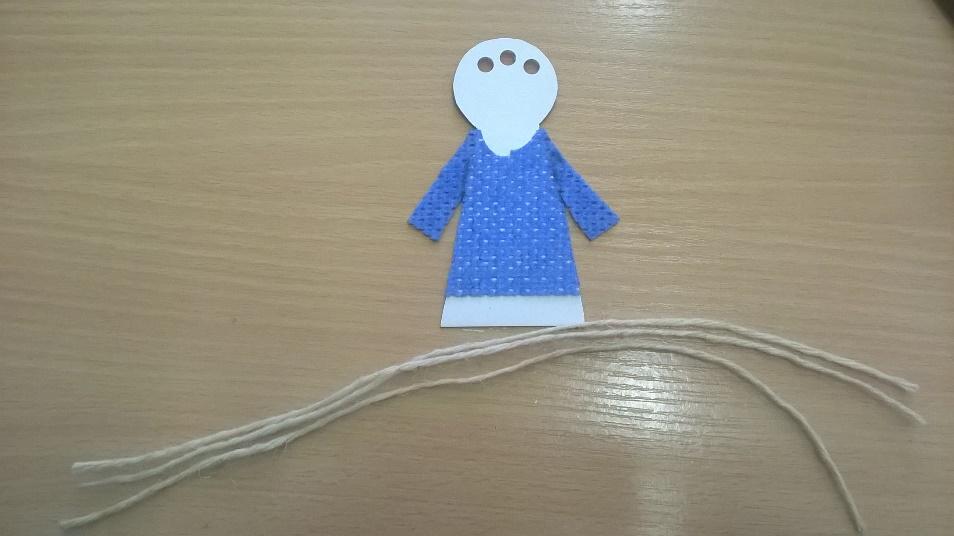 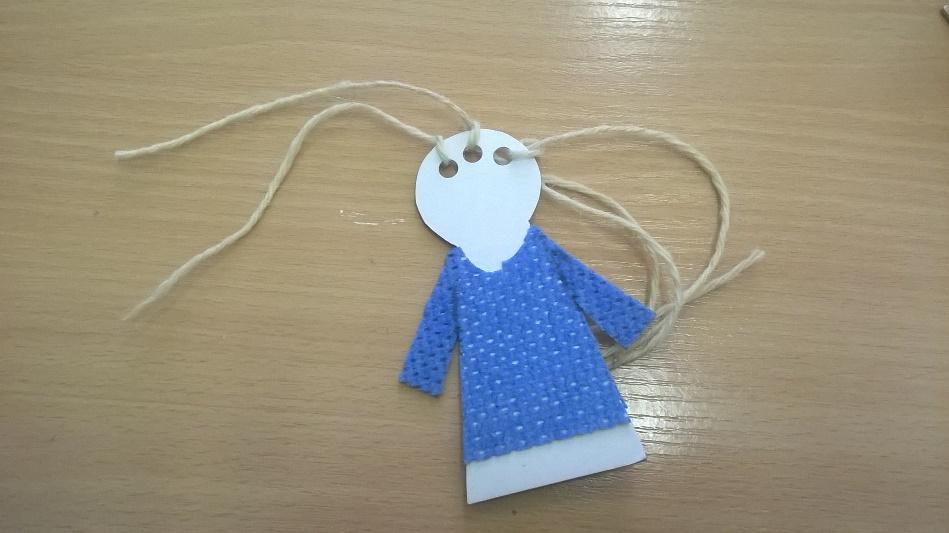 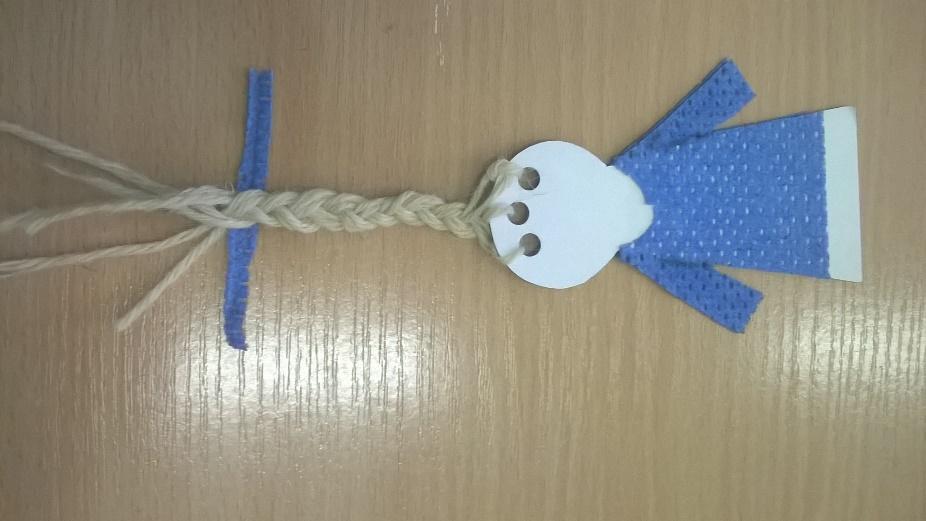 С помощью фломастеров дорисовываем образ внучки из сказки, и с обратной стороны приклеиваем палочку. Наряд можно украсить тесьмой, фартуком, платком и т.д.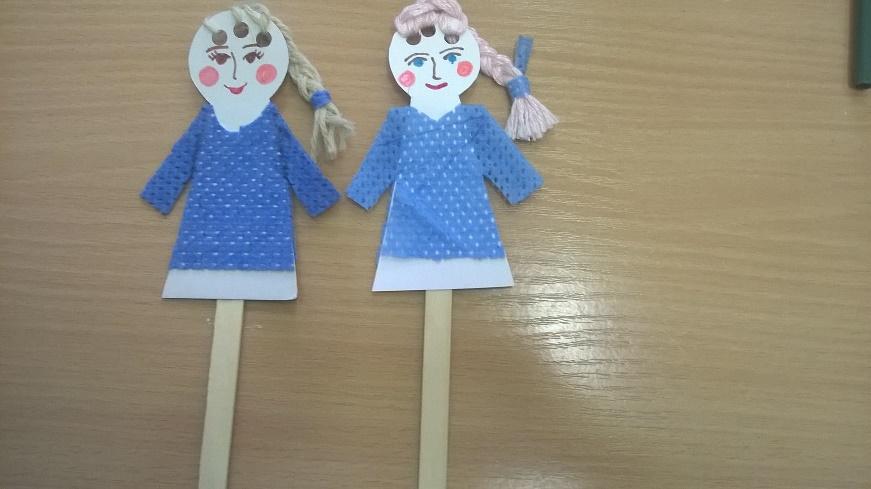 Наш сказочный персонаж из сказки готов!